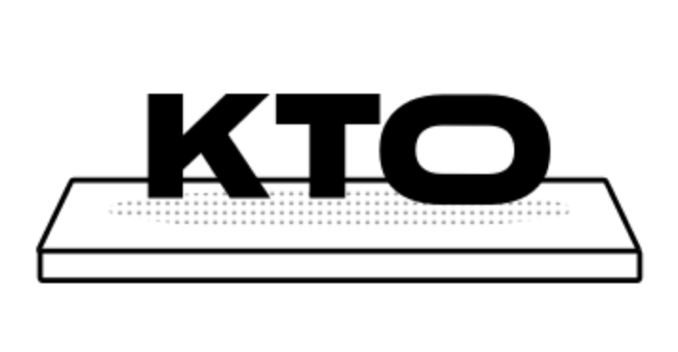 August 16, 2020https://www.youtube.com/watch?v=ZvY4LH0HPzU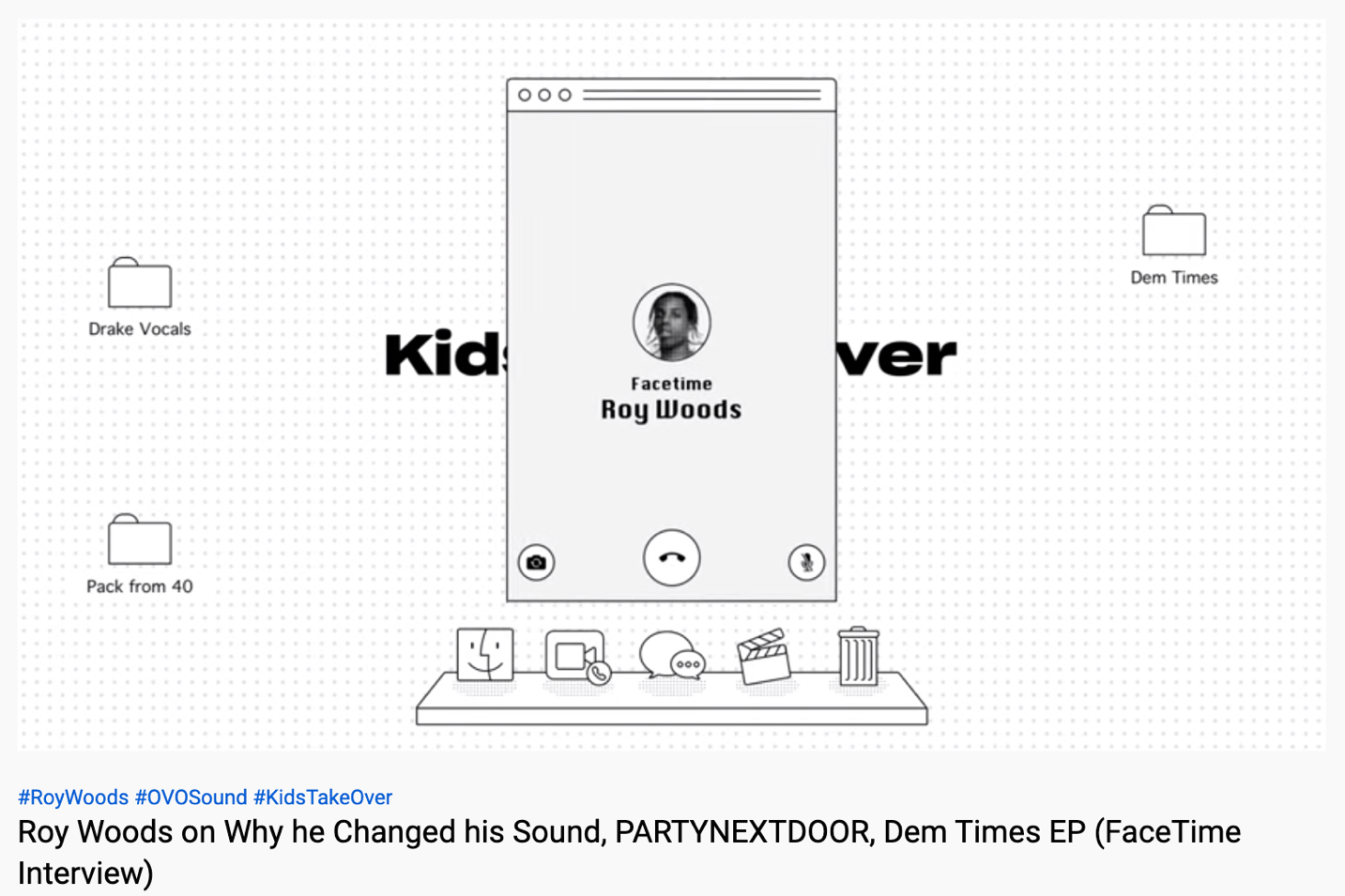 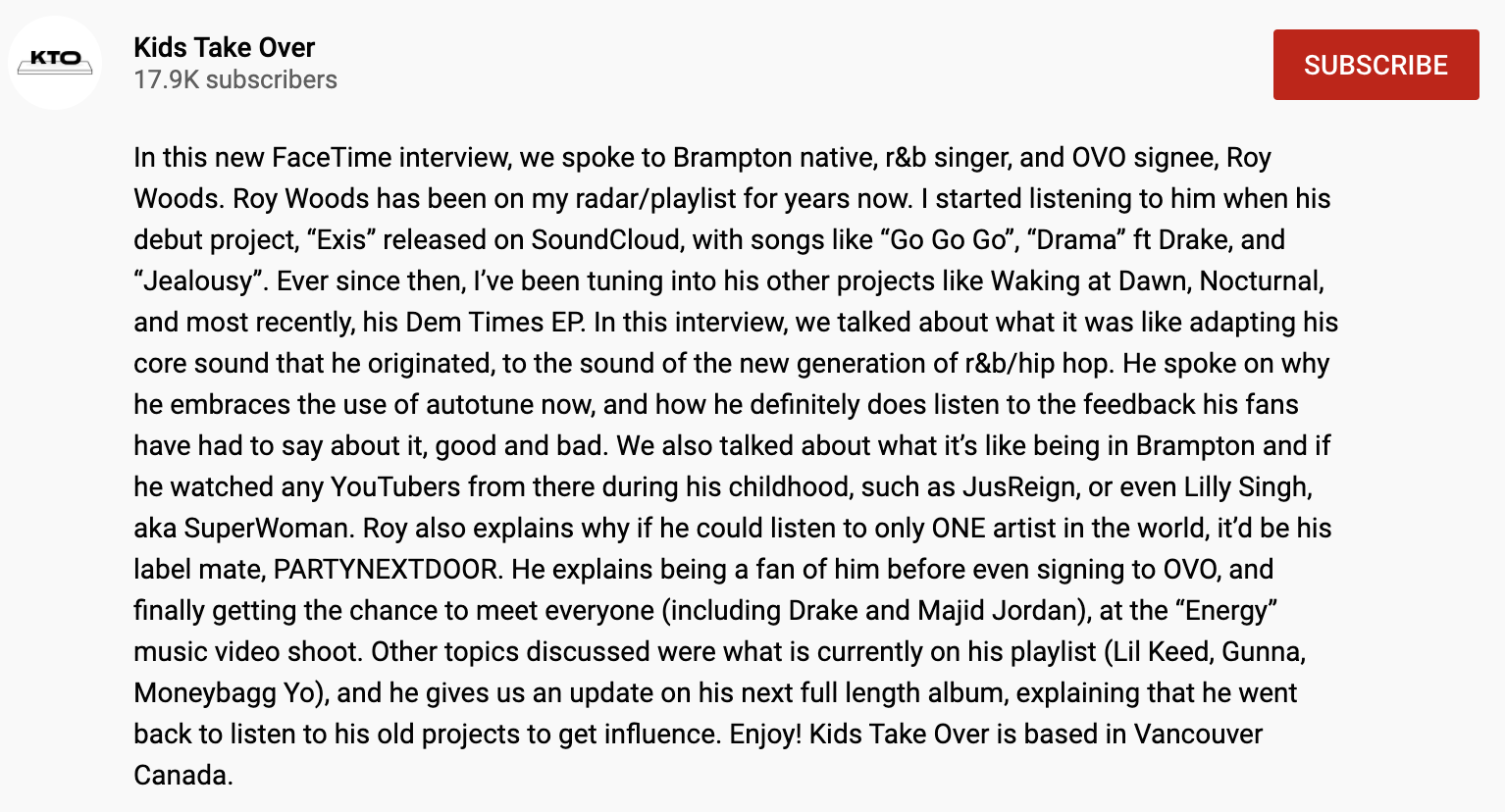 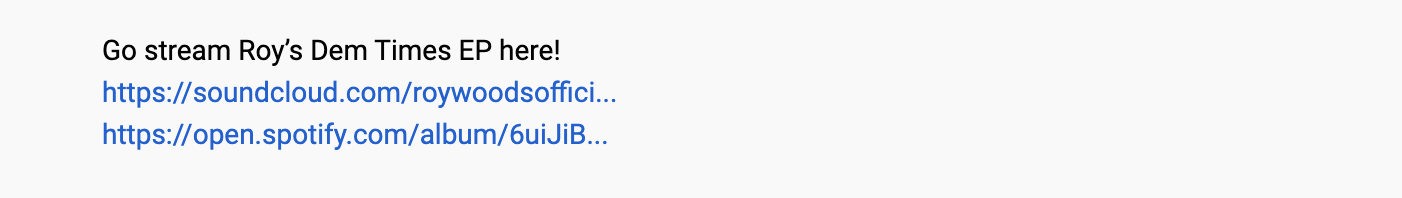 